BIODATA MAHASISWAIDENTITAS DIRINama			: Lailatul HusnaNPM			: 182114158Tempat/Tgl. Lahir	: Mane Kawan, 30 Juli 1996Jenis Kelamin 		: PerempuanAgama			: IslamAnak Ke		: 1 dari 3 bersaudaraAlamat			: Desa Gampong Teungoh, Kec. Langsa Kota, Kab. 		Kota Langsa, Prov. Aceh.No. Telp/.HP		: 082362309463Doseen Pembimbing	: 1. apt. Minda Sari Lubis, S.Farm., M.Si			: 2. apt. Syarifah Nadia, M.SiJudul Skripsi               : Penentuan Nilai SPF Sediaan Gel Tabir Surya dari Ekstrak Simplisia Kulit Bawang Merah (Allium cepa L.) dan Kulit Bawang Putih (Allium sativum L.)PENDIDIKANSD			: MIN 1 LangsaSLTP/SMP		: MTsN 1 LangsaSLTA/SMA/SMU	: MAs Nurul UlumDIPLOMA III		: Akademi Farmasi Pemerintah AcehORANG TUANama (Ayah)		: M. YusufPekerjaan		: WiraswastaNama (Ibu)		: HalmiahPekerjaan		: Ibu Rumah TanggaAlamat                        : Desa Gampong Teungoh, Kec. Langsa Kota, Kab. 		Kota Langsa, Prov. Aceh.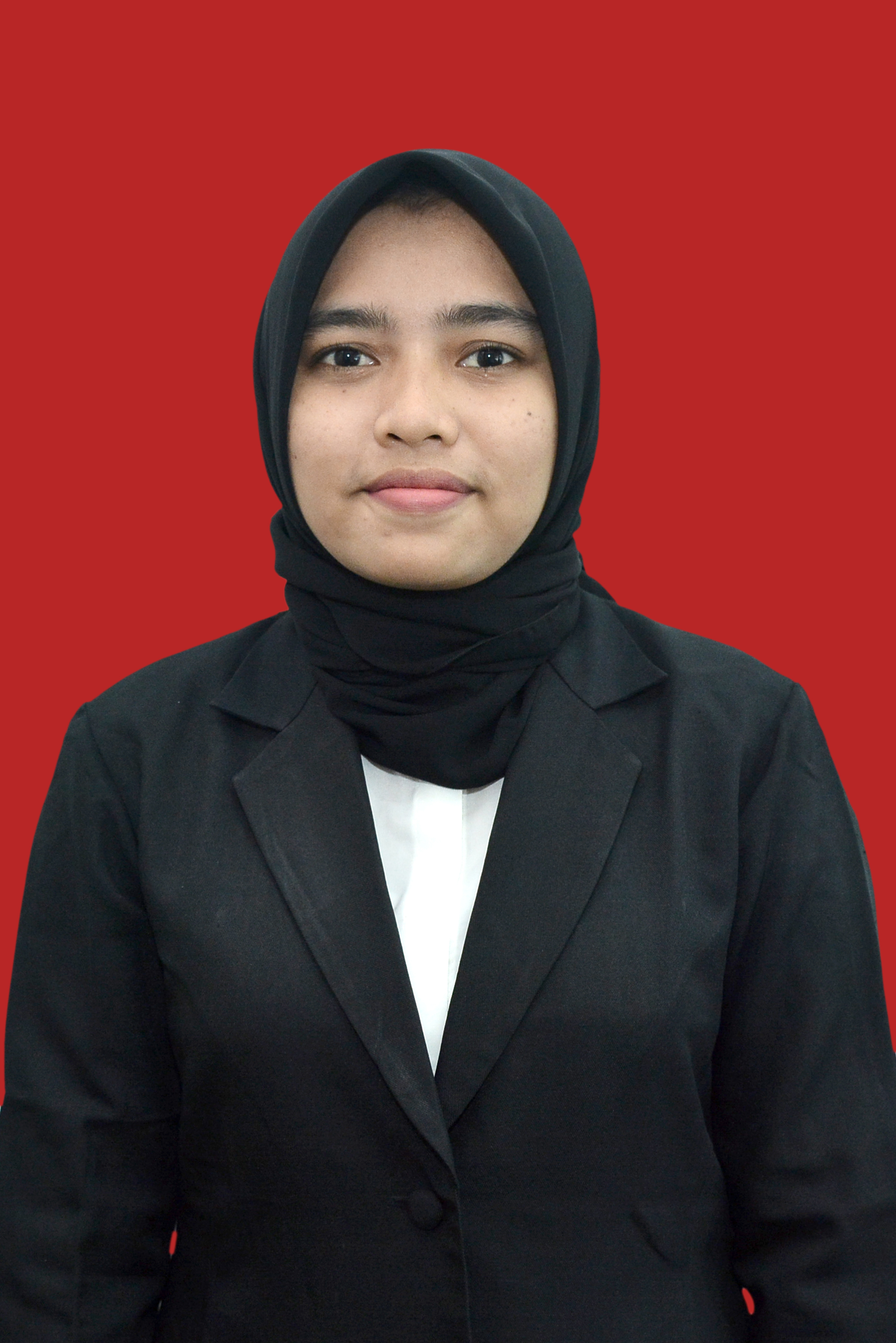 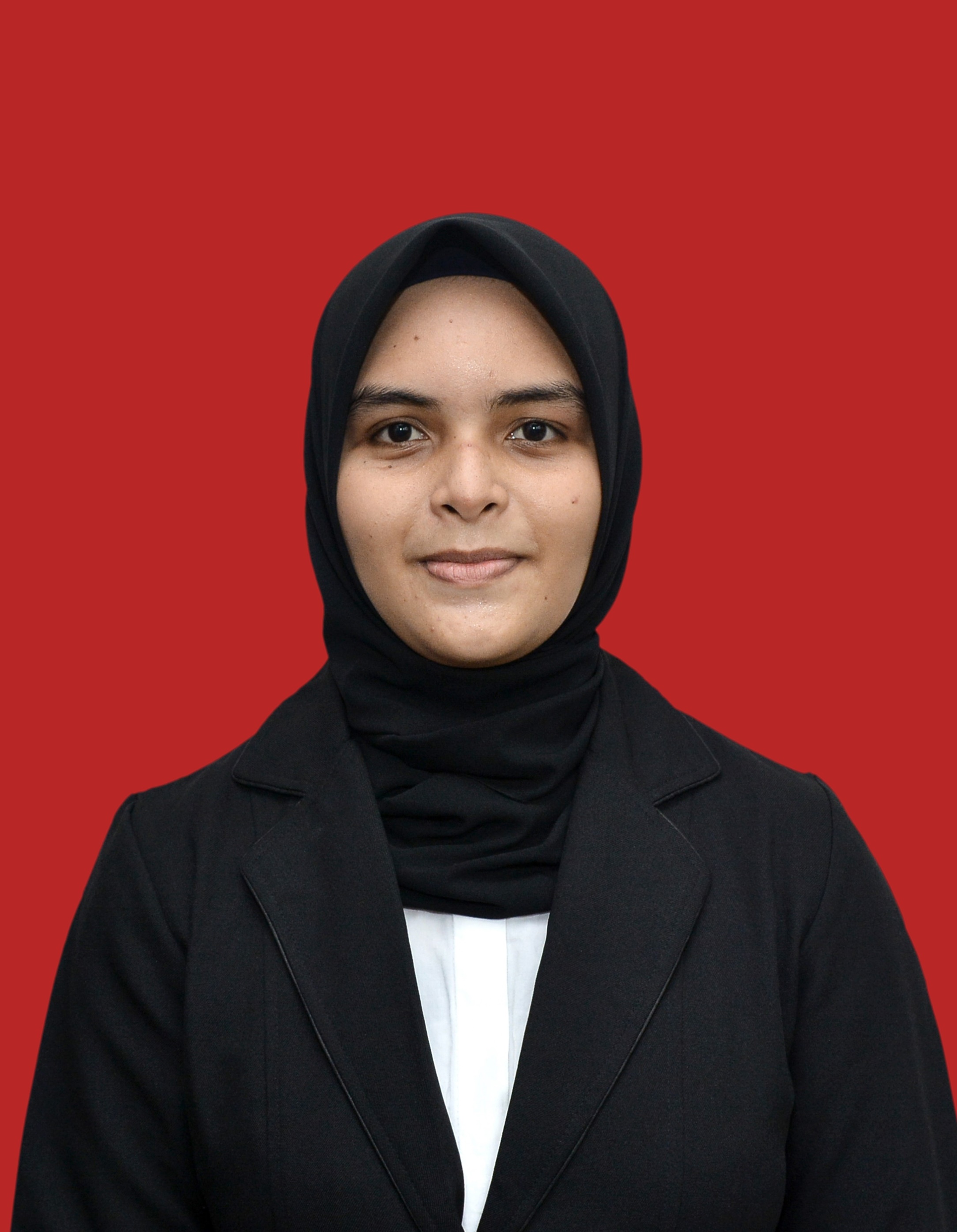 Medan, 17 September 2020Hormat SayaLailatul Husna